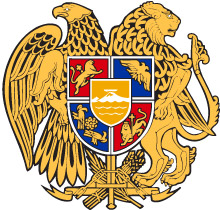    N o              - Ն				     	                                  «         »          2022	ՆՈՐ ՉԱՓՈՐՈՐՈՇՉԻՆ ՀԱՄԱՊԱՏԱՍԽԱՆ՝ ՀՀ ՀԱՆՐԱԿՐԹԱԿԱՆ ՈՒՍՈՒՄՆԱԿԱՆ ՀԱՍՏԱՏՈՒԹՅՈՒՆՆԵՐԻ 5-ՐԴ ԴԱՍԱՐԱՆԻ «ԲՆՈՒԹՅՈՒՆ» ԱՌԱՐԿԱՅԻ ԼՐԱՄՇԱԿՎԱԾ  ԾՐԱԳԻՐԸ ՀԱՍՏԱՏԵԼՈՒ ՄԱՍԻՆ	Ղեկավարվելով «Հանրակրթության մասին» ՀՀ օրենքի 30-րդ հոդվածի 1-ին մասի 1-ին կետով՝ՀՐԱՄԱՅՈՒՄ ԵՄՀաստատել նոր չափորոշչին համապատասխան՝ ՀՀ հանրակրթական ուսումնական հաստատություններում «Բնություն» առարկայի   5-րդ  դասարանի լրամշակված ծրագիրը՝ համաձայն հավելվածի:                                   Վ. ԴՈՒՄԱՆՅԱՆ                                                                                                                                                                                                                                                                                                                                                                                  Հավելված ՀՀ կրթության, գիտության, մշակույթի և սպորտի նախարարի 2022 թվականի _______________ -ի  N       հրամանի«ԲՆՈՒԹՅՈՒՆ» ԱՌԱՐԿԱՅԱԿԱՆ ԾՐԱԳԻՐ  5-ՐԴ ԴԱՍԱՐԱՆԲովանդակությունԲնության ուսումնասիրության առարկան Մարմիններ և նյութեր Նյութի մասնիկային կառուցվածքը Նյութի վիճակի փոփոխություններ Շարժում և փոխազդեցություն Էներգիա Ձայն և լույս Բույսեր. կառուցվածք և գործառույթ։ԹԵՄԱ 1ԹԵՄԱ 1ԲՆՈՒԹՅԱՆ ՈՒՍՈՒՄՆԱՍԻՐՈՒԹՅԱՆ ԱՌԱՐԿԱՆ ԲՆՈՒԹՅԱՆ ՈՒՍՈՒՄՆԱՍԻՐՈՒԹՅԱՆ ԱՌԱՐԿԱՆ ՆպատակըՆպատակըԸնդլայնել գիտելիքները բնության ուսումնասիրության մեթոդների մասին, զարգացնել պարզագույն չափիչ սարքերից օգտվելու, չափումներ կատարելու հմտություններ:Ընդլայնել գիտելիքները բնության ուսումնասիրության մեթոդների մասին, զարգացնել պարզագույն չափիչ սարքերից օգտվելու, չափումներ կատարելու հմտություններ:ՎերջնարդյունքներՎերջնարդյունքներԲ5/ՆԿՄ/ՄՆ/ԲՈՒՄ1 Ներկայացնել՝ ինչ է բնությունը:Բ5/ՆԿՄ/ՄՆ/ԲՈՒՄ2 Տարբերել բնության  ուսումնասիրության հիմնական մեթոդները:Բ5/ՆԿՄ/ՄՆ/ԲՈՒՄ3 Կատարել պարզ դիտումներ (օրինակ՝ բույսի աճը, ջրի եռման գործընթացը, ձյան փաթիլի կառուցվածքը):Բ5/ՆԿՄ/ՄՆ/ԲՈՒՄ4 Բացատրել գիտափորձի և դիտման տարբերությունը:Բ5/ՆԿՄ/ՄՆ/ԲՈՒՄ5 Նկարագրել որևէ գիտափորձ:Բ5/ՆԿՄ/ՄՆ/ԲՈՒՄ6 Բերել երկարություն, ժամանակ, զանգված, ջերմաստիճան չափող սարքերի օրինակներ:Բ5/ՆԿՄ/ՄՆ/ԲՈՒՄ7 Կատարել չափման միավորների պարզ ձևափոխություններ:Բ5/ՆԿՄ/ՄՆ/ԲՈՒՄ8 Կատարել չափումներ չափաքանոնի, վայրկենաչափի, չափագլանի օգնությամբ: Բ5/ՆԿՄ/ՄՆ/ԲՈՒՄ1 Ներկայացնել՝ ինչ է բնությունը:Բ5/ՆԿՄ/ՄՆ/ԲՈՒՄ2 Տարբերել բնության  ուսումնասիրության հիմնական մեթոդները:Բ5/ՆԿՄ/ՄՆ/ԲՈՒՄ3 Կատարել պարզ դիտումներ (օրինակ՝ բույսի աճը, ջրի եռման գործընթացը, ձյան փաթիլի կառուցվածքը):Բ5/ՆԿՄ/ՄՆ/ԲՈՒՄ4 Բացատրել գիտափորձի և դիտման տարբերությունը:Բ5/ՆԿՄ/ՄՆ/ԲՈՒՄ5 Նկարագրել որևէ գիտափորձ:Բ5/ՆԿՄ/ՄՆ/ԲՈՒՄ6 Բերել երկարություն, ժամանակ, զանգված, ջերմաստիճան չափող սարքերի օրինակներ:Բ5/ՆԿՄ/ՄՆ/ԲՈՒՄ7 Կատարել չափման միավորների պարզ ձևափոխություններ:Բ5/ՆԿՄ/ՄՆ/ԲՈՒՄ8 Կատարել չափումներ չափաքանոնի, վայրկենաչափի, չափագլանի օգնությամբ: ԲովանդակությունըԲովանդակությունըԲնություն, բնական երևույթներ:Բնության ուսումնասիրության մեթոդներ. դիտում, չափում, գիտափորձ:Բնության ուսումնասիրության գործիքներ և սարքեր:Բնություն, բնական երևույթներ:Բնության ուսումնասիրության մեթոդներ. դիտում, չափում, գիտափորձ:Բնության ուսումնասիրության գործիքներ և սարքեր:Գործնական աշխատանքԸնդհանրական խաչվող հասկացություններԼաբորատոր աշխատանքներՉորսուի ծավալի, դասագրքի մեկ թերթի հաստության որոշում:Հեղուկի ծավալի չափում:ՑուցադրումներԲնության ուսումնասիրության տարբեր սարքեր՝ չափերիզ, չափաքանոն, ջերմաչափ, վայրկենաչափ, կշեռք, ուժաչափ, խոշորացույց, մանրադիտակ, հեռադիտակ:Սանդղակ, համամասնություն և քանակ Ֆիզիկական մեծությունների չափումն ու համեմատումը:Միջառարկայական կապերՄիջառարկայական կապերՀայոց լեզու - Կարողանա կարդալ, հասկանալ, կարդացածը վերարտադրել և առանձնացնել հիմնական գաղափարը:Մաթեմատիկա - Կարողանա կոտորակներով կատարել թվաբանական գործողություններ: Իմանա որոշ չափման միավորների մասին (մմ,սմ, մ, կգ, գ)։Հայոց լեզու - Կարողանա կարդալ, հասկանալ, կարդացածը վերարտադրել և առանձնացնել հիմնական գաղափարը:Մաթեմատիկա - Կարողանա կոտորակներով կատարել թվաբանական գործողություններ: Իմանա որոշ չափման միավորների մասին (մմ,սմ, մ, կգ, գ)։Կապը Հանրակրթության պետական չափորոշչով սահմանված  հանրակրթական հիմնական ծրագրի շրջանավարտի ուսումնառության ակնկալվող վերջնարդյունքների հետԿապը Հանրակրթության պետական չափորոշչով սահմանված  հանրակրթական հիմնական ծրագրի շրջանավարտի ուսումնառության ակնկալվող վերջնարդյունքների հետՀ-4, Հ-6, Հ-26, Հ-27, Հ-29, Հ-32Հ-4, Հ-6, Հ-26, Հ-27, Հ-29, Հ-32ԹԵՄԱ 2ԹԵՄԱ 2 ՄԱՐՄԻՆՆԵՐ ԵՎ ՆՅՈՒԹԵՐ  ՄԱՐՄԻՆՆԵՐ ԵՎ ՆՅՈՒԹԵՐ ՆպատակըՆպատակըԸնդլայնել գիտելիքները մարմինների և նյութերի մասին, ձևավորել, ըստ տրված հատկությունների, նյութերը ճանաչելու և  դասակարգելու, դրանց հետ անվտանգ վարվելու կարողություններ:Ընդլայնել գիտելիքները մարմինների և նյութերի մասին, ձևավորել, ըստ տրված հատկությունների, նյութերը ճանաչելու և  դասակարգելու, դրանց հետ անվտանգ վարվելու կարողություններ:ՎերջնարդյունքներՎերջնարդյունքներԲ5/ՆԿՀ/ՄՆ/ՄՆ1 Բնութագրել և տարբերակել կենդանի և անկենդան մարմինները:Բ5/ՆԿՀ/ՄՆ/ՄՆ2 Ներկայացնել մարմինների բնութագրերը՝ ծավալ, ձև, գույն:Բ5/ՆԿՀ/ՄՆ/ՄՆ3 Բացատրել մարմնի զանգված հասկացությունը, այն արտահայտել տարբեր միավորներով (մգ, գ, կգ, տ):Բ5/ՆԿՀ/ՄՆ/ՄՆ4 Համեմատել տարբեր նյութերից պատրաստված նույն ծավալի մարմինների զանգվածները:Բ5/ՆԿՀ/ՄՆ/ՄՆ5 Տարբերակել նյութ և մարմին հասկացությունները:Բ5/ՆԿՀ/ՄՆ/ՄՆ6 Բերել բնական և արհեստական ծագմամբ նյութերի օրինակներ:Բ5/ՆԿՀ/ՄՆ/ՄՆ7 Ճանաչել կենցաղում օգտագործվող վտանգավոր նյութերի մակնշումը (հրավտանգ, թունավոր և այլն):Բ5/ՆԿՀ/ՄՆ/ՄՆ8 Սահմանել մաքուր նյութ և խանուրդ հասկացությունները, բերել համապատասխան օրինակներ:Բ5/ՆԿՀ/ՄՆ/ՄՆ9 Ներկայացնել խառնուրդների բաժանման եղանակները՝ զտում, գոլորշիացում, մագնիսով բաժանում, պարզեցում:Բ5/ՆԿՀ/ՄՆ/ՄՆ10 Սահմանել լուծույթ հասկացությունը, բերել կենցաղում հանդիպող ջրային լուծույթների օրինակներ։Բ5/ՆԿՀ/ՄՆ/ՄՆ11 Սահմանել և տարբերակել լուծիչ և լուծված նյութ հասկացությունները, բերել օրինակներ։Բ5/ՆԿՀ/ՄՆ/ՄՆ12 Ներկայացնել՝ ինչ է լուծելիությունը։Բ5/ՆԿՀ/ՄՆ/ՄՆ13 Ներկայացնել ջուրը՝ որպես մաքրող հեղուկ:Բ5/ՆԿՀ/ՄՆ/ՄՆ1 Բնութագրել և տարբերակել կենդանի և անկենդան մարմինները:Բ5/ՆԿՀ/ՄՆ/ՄՆ2 Ներկայացնել մարմինների բնութագրերը՝ ծավալ, ձև, գույն:Բ5/ՆԿՀ/ՄՆ/ՄՆ3 Բացատրել մարմնի զանգված հասկացությունը, այն արտահայտել տարբեր միավորներով (մգ, գ, կգ, տ):Բ5/ՆԿՀ/ՄՆ/ՄՆ4 Համեմատել տարբեր նյութերից պատրաստված նույն ծավալի մարմինների զանգվածները:Բ5/ՆԿՀ/ՄՆ/ՄՆ5 Տարբերակել նյութ և մարմին հասկացությունները:Բ5/ՆԿՀ/ՄՆ/ՄՆ6 Բերել բնական և արհեստական ծագմամբ նյութերի օրինակներ:Բ5/ՆԿՀ/ՄՆ/ՄՆ7 Ճանաչել կենցաղում օգտագործվող վտանգավոր նյութերի մակնշումը (հրավտանգ, թունավոր և այլն):Բ5/ՆԿՀ/ՄՆ/ՄՆ8 Սահմանել մաքուր նյութ և խանուրդ հասկացությունները, բերել համապատասխան օրինակներ:Բ5/ՆԿՀ/ՄՆ/ՄՆ9 Ներկայացնել խառնուրդների բաժանման եղանակները՝ զտում, գոլորշիացում, մագնիսով բաժանում, պարզեցում:Բ5/ՆԿՀ/ՄՆ/ՄՆ10 Սահմանել լուծույթ հասկացությունը, բերել կենցաղում հանդիպող ջրային լուծույթների օրինակներ։Բ5/ՆԿՀ/ՄՆ/ՄՆ11 Սահմանել և տարբերակել լուծիչ և լուծված նյութ հասկացությունները, բերել օրինակներ։Բ5/ՆԿՀ/ՄՆ/ՄՆ12 Ներկայացնել՝ ինչ է լուծելիությունը։Բ5/ՆԿՀ/ՄՆ/ՄՆ13 Ներկայացնել ջուրը՝ որպես մաքրող հեղուկ:ԲովանդակությունըԲովանդակությունըՄարմին և նյութ։ Մաքուր նյութեր և խառնուրդներ:Խառնուրդների բաժանման եղանակները:Լուծույթներ:Լուծույթների նշանակությունը բնության մեջ և մարդու կյանքում:Մարմին և նյութ։ Մաքուր նյութեր և խառնուրդներ:Խառնուրդների բաժանման եղանակները:Լուծույթներ:Լուծույթների նշանակությունը բնության մեջ և մարդու կյանքում:Գործնական աշխատանքԸնդհանրական խաչվող հասկացություններԼաբորատոր աշխատանքներԿերակրի աղի և շաքարավազի նոսր և հագեցած լուծույթների պատրաստում: Գոլորշիացման եղանակով աղաջրից կերակրի աղի անջատում: Կերակրի աղի, ավազի և երկաթի խարտուքի խառնուրդի բաղադրիչների բաժանում: Ցուցադրումներֆիզիակական մարմինների և նյութերի նմուշներ, նյութերի փոխակերպման օրինակներ (երկաթի ժանգոտում, մոմի այրում, սոդայի և քացախաթթվի փոխազդեցություն), տարբեր նյութերի համասեռ և անհամասեռ խառնուրդներ, ջրային լուծույթներ:Օրինաչափություններ Մարմինների և նյութերի դասակարգումը:Համակարգեր և մոդելներ Խառնուրդներ, լուծույթներ:Կայունություն և փոփոխություն Նյութերի փոխակերպման օրինակներ՝ ժանգոտում, այրում:Միջառարկայական կապերՄիջառարկայական կապերՀայոց լեզու - Կարողանա կարդալ, հասկանալ, կարդացածը վերարտադրել և առանձնացնել հիմնական գաղափարը:Մաթեմատիկա - Կարողանա կոտորակներով կատարել թվաբանական գործողություններ:Ես եվ շրջակա աշխարհը - Կարողանա տարբերակել կենդանի և անկենդան բնությունը։ Հայոց լեզու - Կարողանա կարդալ, հասկանալ, կարդացածը վերարտադրել և առանձնացնել հիմնական գաղափարը:Մաթեմատիկա - Կարողանա կոտորակներով կատարել թվաբանական գործողություններ:Ես եվ շրջակա աշխարհը - Կարողանա տարբերակել կենդանի և անկենդան բնությունը։ Կապը Հանրակրթության պետական չափորոշչով սահմանված  հանրակրթական հիմնական ծրագրի շրջանավարտի ուսումնառության ակնկալվող վերջնարդյունքների հետԿապը Հանրակրթության պետական չափորոշչով սահմանված  հանրակրթական հիմնական ծրագրի շրջանավարտի ուսումնառության ակնկալվող վերջնարդյունքների հետՀ-4, Հ-6, Հ-7, Հ-8, Հ-9, Հ-26, Հ-29, Հ-30, Հ-32Հ-4, Հ-6, Հ-7, Հ-8, Հ-9, Հ-26, Հ-29, Հ-30, Հ-32ԹԵՄԱ 3ԹԵՄԱ 3ՆՅՈՒԹԻ ՄԱՍՆԻԿԱՅԻՆ ԿԱՌՈՒՑՎԱԾՔԸ ՆՅՈՒԹԻ ՄԱՍՆԻԿԱՅԻՆ ԿԱՌՈՒՑՎԱԾՔԸ ՆպատակըՆպատակըՁևավորել պատկերացումներ նյութի մասնիկային կառուցվածքի վերաբերյալ, նյութի կառուցվածքն ու վիճակները մոդելավորելու նախնական կարողություններ:Ձևավորել պատկերացումներ նյութի մասնիկային կառուցվածքի վերաբերյալ, նյութի կառուցվածքն ու վիճակները մոդելավորելու նախնական կարողություններ:ՎերջնարդյունքներՎերջնարդյունքներ1,Բ5/ՆԿՄ/ՄՆ/ՆՄԿ1 Ներկայացնել ատոմը և մոլեկուլը՝ որպես նյութի կառուցվածքային միավորներ:2,Բ5/ՆԿՄ/ՄՆ/ՆՄԿ2 Ներկայացնել մոլեկուլը՝ որպես ուրույն հատկություններ ունեցող ատոմների համախումբ:3,Բ5/ՆԿՄ/ՄՆ/ՆՄԿ3 Ներկայացնել ատոմ-մոլեկուլ- նյութ- մարմին կառուցվածքային շղթան:4,Բ5/ՆԿՄ/ՄՆ/ՆՄԿ4 Ներկայացնել մասնիկներիշարժման առանձնահատկությունները նյութի պինդ, հեղուկ և գազային վիճակներում:5,Բ5/ՆԿՄ/ՄՆ/ՆՄԿ5 Բացատրել, թե ինչով է պայմանավորված մարմնի ջերմաստիճանը։6,Բ5/ՆԿՄ/ՄՆ/ՆՄԿ6 Բացատրել օդում բույրի տարածման երևույթը:7Բ5/ՆԿՄ/ՄՆ/ՆՄԿ7 Ներկայացնել քիմիական տարր հասկացությունը: 8,Բ5/ՆԿՄ/ՄՆ/ՆՄԿ8 Տարբերել որոշ առավել հայտնի տարրերի նշանները (ջրածին, հելիում, ածխածին, ազոտ, թթվածին, երկաթ, ոսկի, արծաթ):9,Բ5/ՆԿՄ/ՄՆ/ՆՄԿ9 Տարբերակել պարզ և բարդ նյութերը որոշ օրինակների հիման վրա (ջրածին, թթվածին, օզոն, ազոտ, ջուր, ածխաթթու գազ, կերակրի աղ, քացախաթթու):10,Բ5/ՆԿՄ/ՄՆ/ՆՄԿ10 Տարբերակել օրգանական և անօրգանական նյութերը կենցաղից ծանոթ նյութերի օրինակով։ 11,Բ5/ՆԿՄ/ՄՆ/ՆՄԿ11 Պատկերել և/կամ կառուցել որոշ մոլեկուլների  (ջրածին, թթվածին, օզոն, ազոտ, ջուր, ածխաթթու գազ, քացախաթթու) մոլեկուլների գնդաձողային մոդելներ:1,Բ5/ՆԿՄ/ՄՆ/ՆՄԿ1 Ներկայացնել ատոմը և մոլեկուլը՝ որպես նյութի կառուցվածքային միավորներ:2,Բ5/ՆԿՄ/ՄՆ/ՆՄԿ2 Ներկայացնել մոլեկուլը՝ որպես ուրույն հատկություններ ունեցող ատոմների համախումբ:3,Բ5/ՆԿՄ/ՄՆ/ՆՄԿ3 Ներկայացնել ատոմ-մոլեկուլ- նյութ- մարմին կառուցվածքային շղթան:4,Բ5/ՆԿՄ/ՄՆ/ՆՄԿ4 Ներկայացնել մասնիկներիշարժման առանձնահատկությունները նյութի պինդ, հեղուկ և գազային վիճակներում:5,Բ5/ՆԿՄ/ՄՆ/ՆՄԿ5 Բացատրել, թե ինչով է պայմանավորված մարմնի ջերմաստիճանը։6,Բ5/ՆԿՄ/ՄՆ/ՆՄԿ6 Բացատրել օդում բույրի տարածման երևույթը:7Բ5/ՆԿՄ/ՄՆ/ՆՄԿ7 Ներկայացնել քիմիական տարր հասկացությունը: 8,Բ5/ՆԿՄ/ՄՆ/ՆՄԿ8 Տարբերել որոշ առավել հայտնի տարրերի նշանները (ջրածին, հելիում, ածխածին, ազոտ, թթվածին, երկաթ, ոսկի, արծաթ):9,Բ5/ՆԿՄ/ՄՆ/ՆՄԿ9 Տարբերակել պարզ և բարդ նյութերը որոշ օրինակների հիման վրա (ջրածին, թթվածին, օզոն, ազոտ, ջուր, ածխաթթու գազ, կերակրի աղ, քացախաթթու):10,Բ5/ՆԿՄ/ՄՆ/ՆՄԿ10 Տարբերակել օրգանական և անօրգանական նյութերը կենցաղից ծանոթ նյութերի օրինակով։ 11,Բ5/ՆԿՄ/ՄՆ/ՆՄԿ11 Պատկերել և/կամ կառուցել որոշ մոլեկուլների  (ջրածին, թթվածին, օզոն, ազոտ, ջուր, ածխաթթու գազ, քացախաթթու) մոլեկուլների գնդաձողային մոդելներ:ԲովանդակությունըԲովանդակությունըԱտոմներ, մոլեկուլներ:Նյութի պինդ, հեղուկ և գազային վիճակները:Մոլեկուլների շարժման առանձնահատկությունները նյութի պինդ, հեղուկ և գազային վիճակներում:Քիմիական տարրեր և նշաններ:Պարզ և բարդ նյութեր:Ատոմներ, մոլեկուլներ:Նյութի պինդ, հեղուկ և գազային վիճակները:Մոլեկուլների շարժման առանձնահատկությունները նյութի պինդ, հեղուկ և գազային վիճակներում:Քիմիական տարրեր և նշաններ:Պարզ և բարդ նյութեր:Գործնական աշխատանքԸնդհանրական խաչվող հասկացություններՑուցադրումներԱտոմների և մոլեկուլների մոդելներ, պինդ մարմինների, հեղուկների և գազերի կառուցվածքային մոդելներ, պարզ և բարդ նյութերի օրինակներ:Մասշտաբ, համամասնություն և քանակ  Ատոմները, մոլեկուլները՝ որպես միկրոաշխարհի կառուցվածքային միավորներ:Համակարգեր և մոդելներ Ատոմի, մոլեկուլի մոդելներ:Կառուցվածք և գործառույթ Նյութի պինդ, հեղուկ, գազային վիճակներ:Միջառարկայական կապերՄիջառարկայական կապերՀայոց լեզու - Կարողանա կարդալ, հասկանալ, կարդացածը վերարտադրել և առանձնացնել հիմնական գաղափարը:Մաթեմատիկա - Կարողանա կոտորակներով կատարել թվաբանական գործողություններ։Ես եվ շրջակա աշխարհը - Նյութերի մասնիկային կառուցվածքի մասին նախնական գիտելիքներ։ Հայոց լեզու - Կարողանա կարդալ, հասկանալ, կարդացածը վերարտադրել և առանձնացնել հիմնական գաղափարը:Մաթեմատիկա - Կարողանա կոտորակներով կատարել թվաբանական գործողություններ։Ես եվ շրջակա աշխարհը - Նյութերի մասնիկային կառուցվածքի մասին նախնական գիտելիքներ։ Կապը Հանրակրթության պետական չափորոշչով սահմանված  հանրակրթական հիմնական ծրագրի շրջանավարտի ուսումնառության ակնկալվող վերջնարդյունքների հետԿապը Հանրակրթության պետական չափորոշչով սահմանված  հանրակրթական հիմնական ծրագրի շրջանավարտի ուսումնառության ակնկալվող վերջնարդյունքների հետՀ-6, Հ-8, Հ-26, Հ-29, Հ-32Հ-6, Հ-8, Հ-26, Հ-29, Հ-32ԹԵՄԱ 4ԹԵՄԱ 4ՆՅՈՒԹԻ ՎԻՃԱԿԻ ՓՈՓՈԽՈՒԹՅՈՒՆՆԵՐ ՆՅՈՒԹԻ ՎԻՃԱԿԻ ՓՈՓՈԽՈՒԹՅՈՒՆՆԵՐ ՆպատակըՆպատակըՁևավորել բնության մեջ և կենցաղում հանդիպող ջերմային որոշ երևույթներ բացատրելու նախնական կարողություններ:Ձևավորել բնության մեջ և կենցաղում հանդիպող ջերմային որոշ երևույթներ բացատրելու նախնական կարողություններ:ՎերջնարդյունքներՎերջնարդյունքներԲ5/ՆԿՀ/ՆՓ/ՆՎՓ1 Բացատրել հալումն և պնդացման երևույթները, բերել համապատասխան օրինակներ:Բ5/ՆԿՀ/ՆՓ/ՆՎՓ2 Չափել որոշ նյութերի հալման ջերմաստիճանը:Բ5/ՆԿՀ/ՆՓ/ՆՎՓ3 Բացատրել գոլորշիացման և խտացման երևույթները, բերել համապատասխան օրինակներ:  Բ5/ՆԿՀ/ՆՓ/ՆՎՓ4 Բացատրել, թե ինչ գործոններից է կախված գոլորշիացման արագությունը:Բ5/ՆԿՀ/ՆՓ/ՆՎՓ5 Դիտել և նկարագրել եռման պրոցեսը:Բ5/ՆԿՀ/ՆՓ/ՆՎՓ6 Բացատրել տեղումների առաջացման երևույթը:Բ5/ՆԿՀ/ՆՓ/ՆՎՓ7 Ներկայացնել եռման ջերմաստիճան հասկացությունը:Բ5/ՆԿՀ/ՆՓ/ՆՎՓ8 Չափել հեղուկի եռման ջերմաստիճանը:Բ5/ՆԿՀ/ՆՓ/ՆՎՓ1 Բացատրել հալումն և պնդացման երևույթները, բերել համապատասխան օրինակներ:Բ5/ՆԿՀ/ՆՓ/ՆՎՓ2 Չափել որոշ նյութերի հալման ջերմաստիճանը:Բ5/ՆԿՀ/ՆՓ/ՆՎՓ3 Բացատրել գոլորշիացման և խտացման երևույթները, բերել համապատասխան օրինակներ:  Բ5/ՆԿՀ/ՆՓ/ՆՎՓ4 Բացատրել, թե ինչ գործոններից է կախված գոլորշիացման արագությունը:Բ5/ՆԿՀ/ՆՓ/ՆՎՓ5 Դիտել և նկարագրել եռման պրոցեսը:Բ5/ՆԿՀ/ՆՓ/ՆՎՓ6 Բացատրել տեղումների առաջացման երևույթը:Բ5/ՆԿՀ/ՆՓ/ՆՎՓ7 Ներկայացնել եռման ջերմաստիճան հասկացությունը:Բ5/ՆԿՀ/ՆՓ/ՆՎՓ8 Չափել հեղուկի եռման ջերմաստիճանը:ԲովանդակությունըԲովանդակությունըՀալում և պնդացում:Գոլորշիացում և խտացում:Եռում:Հալում և պնդացում:Գոլորշիացում և խտացում:Եռում:Գործնական աշխատանքԸնդհանրական խաչվող հասկացություններԼաբորատոր աշխատանքներՋրի գոլորշիացման և խտացման երևույթների ուսումնասիրությունՋրի և աղաջրի եռման ջերմաստիճանների չափում ու համեմատում:ՑուցադրումներՆյութերի հալումն ու պնդացումը, ջրի գոլորշիացումը, խտացումը, եռումը:Պատճառ և հետևանք, մեխանիզմ և կանխատեսում Հալման և պնդացման, գոլորշիացման և խտացման, եռման մեխանիզմները:Էներգիա և նյութ Ջերմության հաղորդումն ու անջատումը նյութի վիճակների փոփոխության ժամանակ:Կայունություն և փոփոխություն Նյութի վիճակների փոփոխությունները:Միջառարկայական կապերՄիջառարկայական կապերՀայոց լեզու - Կարողանա կարդալ, հասկանալ, կարդացածը վերարտադրել և առանձնացնել հիմնական գաղափարը:Մաթեմատիկա: Կարողանա կոտորակներով կատարել թվաբանական գործողություններ:Ես եվ շրջակա աշխարհը - Կարողանա տարբերակել նյութի երեք վիճակները։ Մաթեմատիկա - Կարողանա կազմել տվյալների աղյուսակ։ Հայոց լեզու - Կարողանա կարդալ, հասկանալ, կարդացածը վերարտադրել և առանձնացնել հիմնական գաղափարը:Մաթեմատիկա: Կարողանա կոտորակներով կատարել թվաբանական գործողություններ:Ես եվ շրջակա աշխարհը - Կարողանա տարբերակել նյութի երեք վիճակները։ Մաթեմատիկա - Կարողանա կազմել տվյալների աղյուսակ։ Կապը Հանրակրթության պետական չափորոշչով սահմանված  հանրակրթական հիմնական ծրագրի շրջանավարտի ուսումնառության ակնկալվող վերջնարդյունքների հետԿապը Հանրակրթության պետական չափորոշչով սահմանված  հանրակրթական հիմնական ծրագրի շրջանավարտի ուսումնառության ակնկալվող վերջնարդյունքների հետՀ-4, Հ-6, Հ-7, Հ-9, Հ-27, Հ-29, Հ-30, Հ-32Հ-4, Հ-6, Հ-7, Հ-9, Հ-27, Հ-29, Հ-30, Հ-32ԹԵՄԱ 5ԹԵՄԱ 5ՇԱՐԺՈՒՄ ԵՎ ՓՈԽԱԶԴԵՑՈՒԹՅՈՒՆ ՇԱՐԺՈՒՄ ԵՎ ՓՈԽԱԶԴԵՑՈՒԹՅՈՒՆ ՆպատակըՆպատակըՁևավորել պարզ իրավիճակներում մարմինների արագությունները հաշվարկելու և համեմատելու, բնության մեջ և առօրյա կյանքում տարբեր ուժերի դրսևորումները ներկայացնելու նախնական կարողություններ:Ձևավորել պարզ իրավիճակներում մարմինների արագությունները հաշվարկելու և համեմատելու, բնության մեջ և առօրյա կյանքում տարբեր ուժերի դրսևորումները ներկայացնելու նախնական կարողություններ:ՎերջնարդյունքներՎերջնարդյունքներԲ5/ՇՓ/Է/ՇՓ1 Բերել բնության մեջ, կենցաղում և տեխնիկայում հանդիպող շարժման օրինակներ:Բ5/ՇՓ/Է/ՇՓ2 Դիտարկումների միջոցով բացահայտել՝ ինչ է արագությունը,  Բ5/ՇՓ/Է/ՇՓ3 Համեմատել ծանոթ կենդանի և անկենդան մարմինների շարժման արագությունները:Բ5/ՇՓ/Է/ՇՓ4 Բերել ուժի որոշ տեսակների (ծանրության, շփման) օրինակներ:Բ5/ՇՓ/Է/ՇՓ5 Ներկայացնել շփման ուժի դերը տարբեր կենդանիների շարժման գործընթացում:Բ5/ՇՓ/Է/ՇՓ6 Որոշել ծանրության և շփման ուժերի ուղղությունները պարզ իրավիճակներում:Բ5/ՇՓ/Է/ՇՓ1 Բերել բնության մեջ, կենցաղում և տեխնիկայում հանդիպող շարժման օրինակներ:Բ5/ՇՓ/Է/ՇՓ2 Դիտարկումների միջոցով բացահայտել՝ ինչ է արագությունը,  Բ5/ՇՓ/Է/ՇՓ3 Համեմատել ծանոթ կենդանի և անկենդան մարմինների շարժման արագությունները:Բ5/ՇՓ/Է/ՇՓ4 Բերել ուժի որոշ տեսակների (ծանրության, շփման) օրինակներ:Բ5/ՇՓ/Է/ՇՓ5 Ներկայացնել շփման ուժի դերը տարբեր կենդանիների շարժման գործընթացում:Բ5/ՇՓ/Է/ՇՓ6 Որոշել ծանրության և շփման ուժերի ուղղությունները պարզ իրավիճակներում:ԲովանդակությունըԲովանդակությունըՇարժում: Արագություն:Մարմինների փոխազդեցություն: Ուժ:Ծանրության ուժ:Շփման ուժեր:Շփման ուժի դերը մարդու և տարբեր կենդանիների շարժման գործընթացումՇարժում: Արագություն:Մարմինների փոխազդեցություն: Ուժ:Ծանրության ուժ:Շփման ուժեր:Շփման ուժի դերը մարդու և տարբեր կենդանիների շարժման գործընթացումԳործնական աշխատանքԸնդհանրական խաչվող հասկացություններԾանրության, դադարի շփման ուժերի չափումը ուժաչափով:ՑուցադրումներՄարմինների շարժման օրինակներ, մարմինների փոխազդեցություններ (գնդիկների բախումը, մագնիսների փոխազդեցություն, զսպանակից կախված բեռ), ուժաչափեր, ծանրության և շփման ուժերի դրսևորման օրինակներ, ուժի ազդեցությամբ մարմնի արագության կամ ձևի փոփոխություն:Օրինաչափություններ Պատճառ և հետևանք, մեխանիզմ և կանխատեսում  Մարմնի արագության փոփոխության պատճառները:Մասշտաբ, համամասնություն և քանակ Մարմինների արագությունների չափումն ու համեմատումը:Միջառարկայական կապերՄիջառարկայական կապերՀայոց լեզու - Կարողանա կարդալ, հասկանալ, կարդացածը վերարտադրել և առանձնացնել հիմնական գաղափարը:Մաթեմատիկա - Կարողանա կոտորակներով կատարել թվաբանական գործողություններ:Հայոց լեզու - Կարողանա կարդալ, հասկանալ, կարդացածը վերարտադրել և առանձնացնել հիմնական գաղափարը:Մաթեմատիկա - Կարողանա կոտորակներով կատարել թվաբանական գործողություններ:Կապը Հանրակրթության պետական չափորոշչով սահմանված  հանրակրթական հիմնական ծրագրի շրջանավարտի ուսումնառության ակնկալվող վերջնարդյունքների հետԿապը Հանրակրթության պետական չափորոշչով սահմանված  հանրակրթական հիմնական ծրագրի շրջանավարտի ուսումնառության ակնկալվող վերջնարդյունքների հետՀ-4, Հ-7, Հ-29, Հ-30, Հ-32Հ-4, Հ-7, Հ-29, Հ-30, Հ-32ԹԵՄԱ 6ԹԵՄԱ 6 ԷՆԵՐԳԻԱ  ԷՆԵՐԳԻԱ ՆպատակըՆպատակըՁևավորել էներգիայի տարբեր տեսակները ճանաչելու, դասակարգելու, շրջակա միջավայրի պահպանման գործում էներգիայի արդյունավետ օգտագործման և խնայողության կարևորությունը գնահատելու և համապատասխան վերաբերմունք դրսևորելու նախնական կարողություններ:Ձևավորել էներգիայի տարբեր տեսակները ճանաչելու, դասակարգելու, շրջակա միջավայրի պահպանման գործում էներգիայի արդյունավետ օգտագործման և խնայողության կարևորությունը գնահատելու և համապատասխան վերաբերմունք դրսևորելու նախնական կարողություններ:ՎերջնարդյունքներՎերջնարդյունքներԲ5/ՇՓ/Է/Է1	 Ներկայացնել էներգիայի տարբեր աղբյուներ։Բ5/ՇՓ/Է/Է2	 Բերել էներգիայի տարբեր տեսակների փոխակերպումների օրինակներ։Բ5/ՇՓ/Է/Է3	 Պատկերացում ունենալ էներգիայի այլընտրանքային աղբյուրների մասին (էլեկտրական, արևային, երկրաջերմային):Բ5/ՇՓ/Է/Է4	 Նկարագրել այրման հետևանքով մթնոլորտի աղտոտման հետևանքները: Բ5/ՇՓ/Է/Է5	 Ներկայացնել էներգիայի արդյունավետ օգտագործման և խնայողության կարևորությունը:Բ5/ՇՓ/Է/Է1	 Ներկայացնել էներգիայի տարբեր աղբյուներ։Բ5/ՇՓ/Է/Է2	 Բերել էներգիայի տարբեր տեսակների փոխակերպումների օրինակներ։Բ5/ՇՓ/Է/Է3	 Պատկերացում ունենալ էներգիայի այլընտրանքային աղբյուրների մասին (էլեկտրական, արևային, երկրաջերմային):Բ5/ՇՓ/Է/Է4	 Նկարագրել այրման հետևանքով մթնոլորտի աղտոտման հետևանքները: Բ5/ՇՓ/Է/Է5	 Ներկայացնել էներգիայի արդյունավետ օգտագործման և խնայողության կարևորությունը:ԲովանդակությունըԲովանդակությունըԷներգիա։ էներգիայի տեսակները և փոխակերպումները:Էներգիայի աղբյուրներ։ Էներգախնայողություն։Այրում։ Էներգիա։ էներգիայի տեսակները և փոխակերպումները:Էներգիայի աղբյուրներ։ Էներգախնայողություն։Այրում։ Գործնական աշխատանքԸնդհանրական խաչվող հասկացություններՑուցադրումներԱյլընտրանքային էներգիայի աղբյուրների մասին տեսաֆիլմի դիտում։ Օրինաչափություններ Էներգիայի տեսակների, էներգիայի աղբյուրների դասակարգումը:Պատճառ և հետևանք, մեխանիզմ և կանխատեսում  Մթնոլորտի աղտոտումը:Կայունություն և փոփոխություն  Էներգիայի փոխակերպումներն ու պահպանման օրենքը:Միջառարկայական կապերՄիջառարկայական կապերՀայոց լեզու - Կարողանա կարդալ, հասկանալ, կարդացածը վերարտադրել և առանձնացնել հիմնական գաղափարը:Մաթեմատիկա - Կարողանա կոտորակներով կատարել թվաբանական գործողություններ:Հայոց լեզու - Կարողանա կարդալ, հասկանալ, կարդացածը վերարտադրել և առանձնացնել հիմնական գաղափարը:Մաթեմատիկա - Կարողանա կոտորակներով կատարել թվաբանական գործողություններ:Կապը Հանրակրթության պետական չափորոշչով սահմանված  հանրակրթական հիմնական ծրագրի շրջանավարտի ուսումնառության ակնկալվող վերջնարդյունքների հետԿապը Հանրակրթության պետական չափորոշչով սահմանված  հանրակրթական հիմնական ծրագրի շրջանավարտի ուսումնառության ակնկալվող վերջնարդյունքների հետՀ-4, Հ-6, Հ-7, Հ-10, Հ-11, Հ-12, Հ-26, Հ-29, Հ-32Հ-4, Հ-6, Հ-7, Հ-10, Հ-11, Հ-12, Հ-26, Հ-29, Հ-32ԹԵՄԱ 7ԹԵՄԱ 7ՁԱՅՆ ԵՎ ԼՈՒՅՍ ՁԱՅՆ ԵՎ ԼՈՒՅՍ ՆպատակըՆպատակըՁևավորել նախնական պատկերացումներ ձայնային և լուսային երևույթների, մարդու և կենդանիների կյանքում դրանց ունեցած  կարևոր դերի մասին:Ձևավորել նախնական պատկերացումներ ձայնային և լուսային երևույթների, մարդու և կենդանիների կյանքում դրանց ունեցած  կարևոր դերի մասին:ՎերջնարդյունքներՎերջնարդյունքներԲ5/ՇՓ/ՁԼԵ/ՁԼ1 Դիտարկել և նկարագրել ձայնի տարածումը միջավայրում։ Բ5/ՇՓ/ՁԼԵ/ՁԼ2 Բերել ձայնի աղբյուրների օրինակներ:Բ5/ՇՓ/ՁԼԵ/ՁԼ3 Դիտարկել և ներկայացնել, թե ինչպես են կենդանիներն ու մարդիկ արձակում և ընկալում ձայնը:Բ5/ՇՓ/ՁԼԵ/ՁԼ4 Դիտարկել և ներկայացնել, թե ինչպես է առաջանում արձագանքը:Բ5/ՇՓ/ՁԼԵ/ՁԼ5 Բերել լույսի բնական և արհեստական աղբյուրների օրինակներ:Բ5/ՇՓ/ՁԼԵ/ՁԼ6 Ստվերի առաջացման օրինակով հիմնավորել լույսի ուղղագիծ տարածումը:Բ5/ՇՓ/ՁԼԵ/ՁԼ7 Դիտարկել և ներկայացնել լույսի անդրադարձման և բեկման երևույթները, բերել օրինակներ:Բ5/ՇՓ/ՁԼԵ/ՁԼ8 Հիմնավորել լույսի ջերմային ազդեցությունը խոշորացույցով թուղթն այրելու միջոցով:Բ5/ՇՓ/ՁԼԵ/ՁԼ9 Ներկայացնել Արեգակի և Լուսնի խավարումների առաջացման պատճառը:Բ5/ՇՓ/ՁԼԵ/ՁԼ10 Ներկայացնել, որ սպիտակ լույսը տարբեր գույնի լույսերի խառնուրդ է:Բ5/ՇՓ/ՁԼԵ/ՁԼ11 Բացատրել, թե ինչով է պայմանավորված մարմինների գույնըԲ5/ՇՓ/ՁԼԵ/ՁԼ12 Բացատրել, թե ինչպես է աչքի գործառույթը կախված կառուցվածքից:Բ5/ՇՓ/ՁԼԵ/ՁԼ13 Ներկայացնել տեսողության պահպանման կարևոր պայմանները:Բ5/ՇՓ/ՁԼԵ/ՁԼ1 Դիտարկել և նկարագրել ձայնի տարածումը միջավայրում։ Բ5/ՇՓ/ՁԼԵ/ՁԼ2 Բերել ձայնի աղբյուրների օրինակներ:Բ5/ՇՓ/ՁԼԵ/ՁԼ3 Դիտարկել և ներկայացնել, թե ինչպես են կենդանիներն ու մարդիկ արձակում և ընկալում ձայնը:Բ5/ՇՓ/ՁԼԵ/ՁԼ4 Դիտարկել և ներկայացնել, թե ինչպես է առաջանում արձագանքը:Բ5/ՇՓ/ՁԼԵ/ՁԼ5 Բերել լույսի բնական և արհեստական աղբյուրների օրինակներ:Բ5/ՇՓ/ՁԼԵ/ՁԼ6 Ստվերի առաջացման օրինակով հիմնավորել լույսի ուղղագիծ տարածումը:Բ5/ՇՓ/ՁԼԵ/ՁԼ7 Դիտարկել և ներկայացնել լույսի անդրադարձման և բեկման երևույթները, բերել օրինակներ:Բ5/ՇՓ/ՁԼԵ/ՁԼ8 Հիմնավորել լույսի ջերմային ազդեցությունը խոշորացույցով թուղթն այրելու միջոցով:Բ5/ՇՓ/ՁԼԵ/ՁԼ9 Ներկայացնել Արեգակի և Լուսնի խավարումների առաջացման պատճառը:Բ5/ՇՓ/ՁԼԵ/ՁԼ10 Ներկայացնել, որ սպիտակ լույսը տարբեր գույնի լույսերի խառնուրդ է:Բ5/ՇՓ/ՁԼԵ/ՁԼ11 Բացատրել, թե ինչով է պայմանավորված մարմինների գույնըԲ5/ՇՓ/ՁԼԵ/ՁԼ12 Բացատրել, թե ինչպես է աչքի գործառույթը կախված կառուցվածքից:Բ5/ՇՓ/ՁԼԵ/ՁԼ13 Ներկայացնել տեսողության պահպանման կարևոր պայմանները:ԲովանդակությունըԲովանդակությունըՁայնի աղբյուրներ: Ձայնի տարածումը:Ձայնի արձակումն ու ընկալումը մարդու և կենդանիների կողմից: Ականջ: Լույսի անդրադարձումն ու բեկումը: Աչք և տեսողություն:Ձայնի աղբյուրներ: Ձայնի տարածումը:Ձայնի արձակումն ու ընկալումը մարդու և կենդանիների կողմից: Ականջ: Լույսի անդրադարձումն ու բեկումը: Աչք և տեսողություն:Գործնական աշխատանքԸնդհանրական խաչվող հասկացություններԼաբորատոր աշխատանքներՁայնի տարբեր աղբյուրների ուսումնասիրություն:Արեգակի և Լուսնի խավարումների մոդելի կառուցում:Սպիտակ լույսի տարրալուծումը տարբեր գույնի լույսերի:ՑուցադրումներՀնչող մարմինների տատանումների դիտարկում, լույսի ուղղագիծ տարածումը, բեկումն ու անդրադարձումը, հայելիներ, ոսպնյակներ, սպիտակ լույսի տարրալուծումը ոսպնյակի օգնությամբ, տարբեր մարմինների գույները:Օրինաչափություններ Լույսի անդրադարձման և բեկման օրինաչափությունները:Պատճառ և հետևանք Արձագանք, Արեգակի, Լուսնի խավարումներ:Համակարգեր և մոդելներ Ձայնի, լույսի աղբյուրներ:Կառուցվածք և գործառույթ Ոսպնյակ, ակնոց, ականջ, աչք:Միջառարկայական կապերՄիջառարկայական կապերՀայոց լեզու - Կարողանա կարդալ, հասկանալ, կարդացածը վերարտադրել և առանձնացնել հիմնական գաղափարը:Մաթեմատիկա - Կարողանա կոտորակներով կատարել թվաբանական գործողություններ:Ես եվ շրջակա աշխարհը - Ունենա լույսի և ձայնի, անդրադարձման և արձագանքի երևույթների մասին նախնական գիտելիքներ։ Հայոց լեզու - Կարողանա կարդալ, հասկանալ, կարդացածը վերարտադրել և առանձնացնել հիմնական գաղափարը:Մաթեմատիկա - Կարողանա կոտորակներով կատարել թվաբանական գործողություններ:Ես եվ շրջակա աշխարհը - Ունենա լույսի և ձայնի, անդրադարձման և արձագանքի երևույթների մասին նախնական գիտելիքներ։ Կապը Հանրակրթության պետական չափորոշչով սահմանված  հանրակրթական հիմնական ծրագրի շրջանավարտի ուսումնառության ակնկալվող վերջնարդյունքների հետԿապը Հանրակրթության պետական չափորոշչով սահմանված  հանրակրթական հիմնական ծրագրի շրջանավարտի ուսումնառության ակնկալվող վերջնարդյունքների հետՀ-7, Հ-10, Հ-26, Հ-28, Հ-30, Հ-32Հ-7, Հ-10, Հ-26, Հ-28, Հ-30, Հ-32ԹԵՄԱ 8ԹԵՄԱ 8ԲՈՒՅՍԵՐ․ ԿԱՌՈՒՑՎԱԾՔ ԵՎ ԳՈՐԾԱՌՈՒՅԹ ԲՈՒՅՍԵՐ․ ԿԱՌՈՒՑՎԱԾՔ ԵՎ ԳՈՐԾԱՌՈՒՅԹ ՆպատակըՆպատակըՁևավորել նախնական գիտելիքներ բույսերի, սերմերի, դրանց աճի պայմանների, տարածման, բազմացման  առանձնահատկությունների մասին։ Բացահատել բույսի մասերի կառուցվածքի և գործառույթի կապը։Ձևավորել նախնական գիտելիքներ բույսերի, սերմերի, դրանց աճի պայմանների, տարածման, բազմացման  առանձնահատկությունների մասին։ Բացահատել բույսի մասերի կառուցվածքի և գործառույթի կապը։ՎերջնարդյունքներՎերջնարդյունքներԲ5/ԿՕ/ՕԿ/ԲԿԳ1Դիտարկել և նկարագրել բույսի կառուցվածքային մասերը՝ արմատ, ցողուն, տերև, ծաղիկ, սերմ, պտուղ։Բ5/ԿՕ/ՕԿ/ԲԿԳ2	 Բացատրել սերմերի դերն ու նշանակությունը բույսերի համար:Բ5/ԿՕ/ՕԿ/ԲԿԳ3	 Դիտարկել և ներկայացնել սերմերի ծլման համար անհրաժեշտ պայմանները:Բ5/ԿՕ/ՕԿ/ԲԿԳ4	 Հիմնավորել, թե ինչու սերմերը պետք է տարածվեն: Բ5/ԿՕ/ՕԿ/ԲԿԳ5	 Վերլուծել սերմերի կառուցվածքային առանձնահատկությունները և ներկայացնել, թե դրանք ինչպես են նպաստում սերմերի տարածմանը:Բ5/ԿՕ/ՕԿ/ԲԿԳ6	 Ուսումնասիրել որևէ բույսի աճի համար անհրաժեշտ պայմանները (հող, ջուր, օդ, ջերմություն, լույս) և առաջարկել տվյալ բույսի աճի օպտիմալ պայմաններ:Բ5/ԿՕ/ՕԿ/ԲԿԳ7	 Նկարագրել ծաղկի դերը ծաղկավոր բույսերի համար:Բ5/ԿՕ/ՕԿ/ԲԿԳ8	 Ներկայացնել ծաղկի մասերի անուններն ու գործառույթները, դրանք ճանաչել ծաղկի նկարների, գծապատկերների վրա:Բ5/ԿՕ/ՕԿ/ԲԿԳ9	 Նկարագրել փոշոտման երևույթը:Բ5/ԿՕ/ՕԿ/ԲԿԳ10	 Համեմատել փոշոտման եղանակները՝ ելնելով կառուցվածքային առանձնահատկություններից, առաջարկել տվյալ ծաղկի փոշոտման հնարավոր եղանակը:Բ5/ԿՕ/ՕԿ/ԲԿԳ11	 Բերել ծաղիկները փոշոտող միջատների օրինակներ, ներկայացնել նրանց դերը բույսի կյանքում:Բ5/ԿՕ/ՕԿ/ԲԿԳ112	 Բացատրել, թե ինչ է բույսի կենսացիկլը, բերել օրինակներ:Բ5/ԿՕ/ՕԿ/ԲԿԳ1Դիտարկել և նկարագրել բույսի կառուցվածքային մասերը՝ արմատ, ցողուն, տերև, ծաղիկ, սերմ, պտուղ։Բ5/ԿՕ/ՕԿ/ԲԿԳ2	 Բացատրել սերմերի դերն ու նշանակությունը բույսերի համար:Բ5/ԿՕ/ՕԿ/ԲԿԳ3	 Դիտարկել և ներկայացնել սերմերի ծլման համար անհրաժեշտ պայմանները:Բ5/ԿՕ/ՕԿ/ԲԿԳ4	 Հիմնավորել, թե ինչու սերմերը պետք է տարածվեն: Բ5/ԿՕ/ՕԿ/ԲԿԳ5	 Վերլուծել սերմերի կառուցվածքային առանձնահատկությունները և ներկայացնել, թե դրանք ինչպես են նպաստում սերմերի տարածմանը:Բ5/ԿՕ/ՕԿ/ԲԿԳ6	 Ուսումնասիրել որևէ բույսի աճի համար անհրաժեշտ պայմանները (հող, ջուր, օդ, ջերմություն, լույս) և առաջարկել տվյալ բույսի աճի օպտիմալ պայմաններ:Բ5/ԿՕ/ՕԿ/ԲԿԳ7	 Նկարագրել ծաղկի դերը ծաղկավոր բույսերի համար:Բ5/ԿՕ/ՕԿ/ԲԿԳ8	 Ներկայացնել ծաղկի մասերի անուններն ու գործառույթները, դրանք ճանաչել ծաղկի նկարների, գծապատկերների վրա:Բ5/ԿՕ/ՕԿ/ԲԿԳ9	 Նկարագրել փոշոտման երևույթը:Բ5/ԿՕ/ՕԿ/ԲԿԳ10	 Համեմատել փոշոտման եղանակները՝ ելնելով կառուցվածքային առանձնահատկություններից, առաջարկել տվյալ ծաղկի փոշոտման հնարավոր եղանակը:Բ5/ԿՕ/ՕԿ/ԲԿԳ11	 Բերել ծաղիկները փոշոտող միջատների օրինակներ, ներկայացնել նրանց դերը բույսի կյանքում:Բ5/ԿՕ/ՕԿ/ԲԿԳ112	 Բացատրել, թե ինչ է բույսի կենսացիկլը, բերել օրինակներ:ԲովանդակությունըԲովանդակությունըԲույսի մասեր։Սերմեր և պտուղներ: Սերմի կառուցվածքը:Սերմի աճման պայմանները: Ծլարձակում:Բույսերի աճի համար անհրաժեշտ պայմանները:Բույսի ծաղիկների նշանակությունը:Ծաղկի մասերը:Փոշոտում:Սերմերի տարածումը:Բույսի կենսացիկլը:Բույսի մասեր։Սերմեր և պտուղներ: Սերմի կառուցվածքը:Սերմի աճման պայմանները: Ծլարձակում:Բույսերի աճի համար անհրաժեշտ պայմանները:Բույսի ծաղիկների նշանակությունը:Ծաղկի մասերը:Փոշոտում:Սերմերի տարածումը:Բույսի կենսացիկլը:Գործնական աշխատանքԸնդհանրական խաչվող հասկացություններԼաբորատոր աշխատանքներ1. Սերմի կառուցվածքի ուսումնասիրություն:2. Սերմի ծլարձակման համար անհրաժեշտ պայմանների ուսումնասիրություն:4. Բույսի աճի վրա լույսի ազդեցության ուսումնասիրություն:5. Ծաղկի կառուցվածքի ուսումնասիրություն:ՑուցադրումներՍերմեր, պտուղներ, սերմերի տարածման եղանակները:Էներգիա և նյութ Բույսի աճի համար անհրաժեշտ պայմանները՝ ջուր, ջերմություն, լույս, հող:  Կառուցվածք և գործառույթ Բույսերի մասերի կառուցվածքի և գործառույթների կապը, սերմերի կառուցվածքը և տարածման առանձնահատկությունները, ծաղկի մասերն ու դրանց գործառույթները:Կայունություն և փոփոխություն Ծլարձակում, բույսի աճ և զարգացում, բույսերի կենսացիկլը: Միջառարկայական կապերՄիջառարկայական կապերՀայոց լեզու -  Կարողանա կարդալ, հասկանալ, կարդացածը վերարտադրել և առանձնացնել հիմնական գաղափարը:Մաթեմատիկա -  Սյունաձև գրաֆիկների կառուցում:Ես եվ շրջակա աշխարհը - Կարողանա տարբերակել բույսի մասերը, դրանց հիմնական գործառույթները։ Նախնական գիտելինքներ սերմի ծլեցման պայմանների մասինՀայոց լեզու -  Կարողանա կարդալ, հասկանալ, կարդացածը վերարտադրել և առանձնացնել հիմնական գաղափարը:Մաթեմատիկա -  Սյունաձև գրաֆիկների կառուցում:Ես եվ շրջակա աշխարհը - Կարողանա տարբերակել բույսի մասերը, դրանց հիմնական գործառույթները։ Նախնական գիտելինքներ սերմի ծլեցման պայմանների մասինԿապը Հանրակրթության պետական չափորոշչով սահմանված  հանրակրթական հիմնական ծրագրի շրջանավարտի ուսումնառության ակնկալվող վերջնարդյունքների հետԿապը Հանրակրթության պետական չափորոշչով սահմանված  հանրակրթական հիմնական ծրագրի շրջանավարտի ուսումնառության ակնկալվող վերջնարդյունքների հետՀ-4, Հ-11, Հ-12, Հ-27, Հ-29, Հ-32Հ-4, Հ-11, Հ-12, Հ-27, Հ-29, Հ-32